SMT 504 Student work samplesDue 15 Sept 2015Instructions:Score the six samples of students’ work.  While scoring, start drafting a rubric of specific criteria for assigning each score.   Base your criteria on readings, your knowledge and experiences, and the data literacy framework discussed in classEmail me and Michele your scores and draft rubric by class time Sept. 15, and bring them to class for discussion.We’ll discuss and refine your rubrics in class next week.4	Strongly meets or exceeds expectation – you feel the student has mastered the skill enough to move on to the next skill or level of data analysis, 3	Almost or barely meets your expectation – essentially correct, but can be improved.  Not complete mastery, but almost. 2	Partially meets your expectation – response is on the right track, but is substantially lacking.  1	Does not meet expectation.  The student Imagine that you’d feel okay if a student left your class with a 3, very good if they were at a 4, but you would not want them to leave your class at a 2 or a 1.   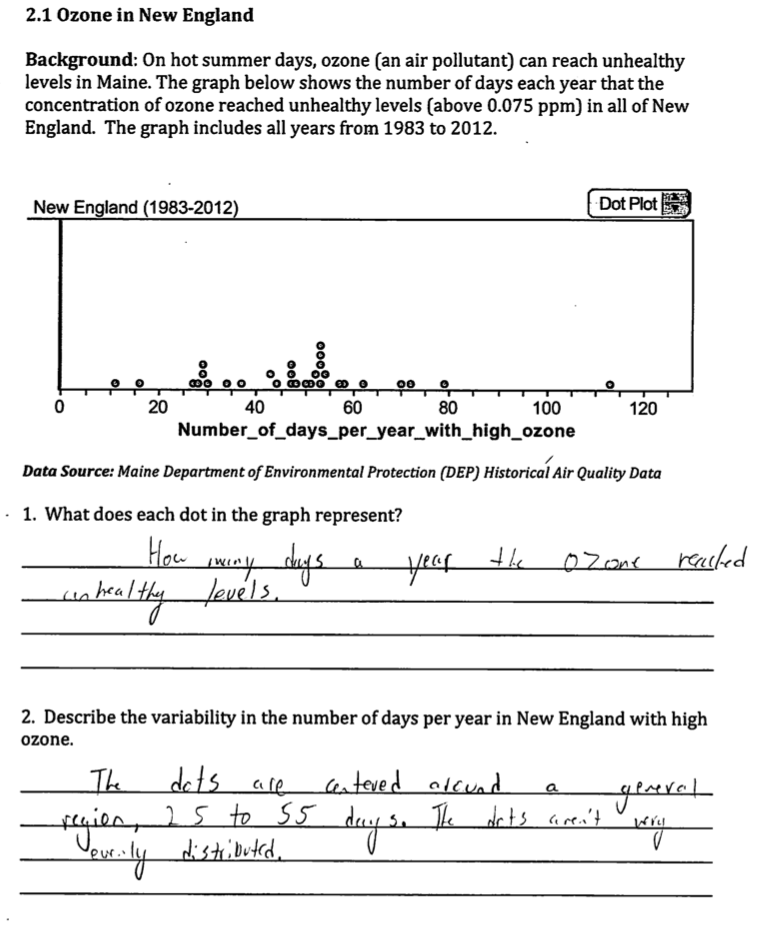 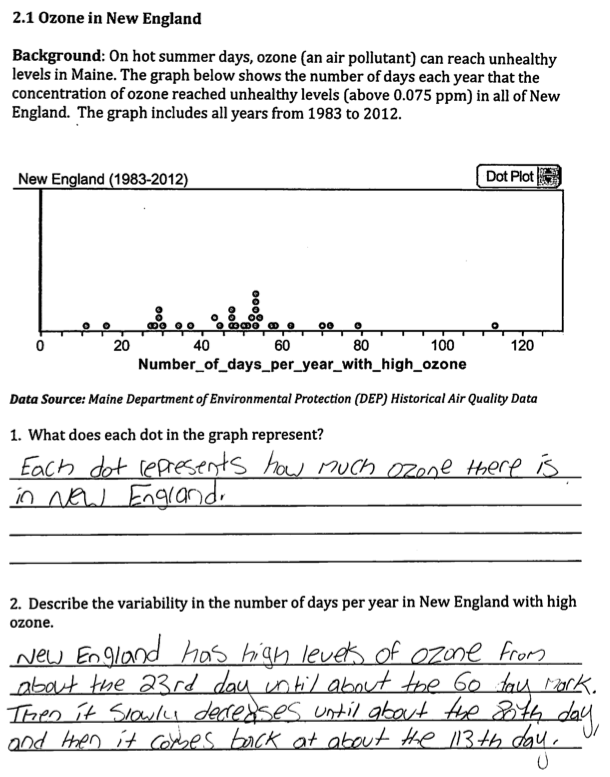 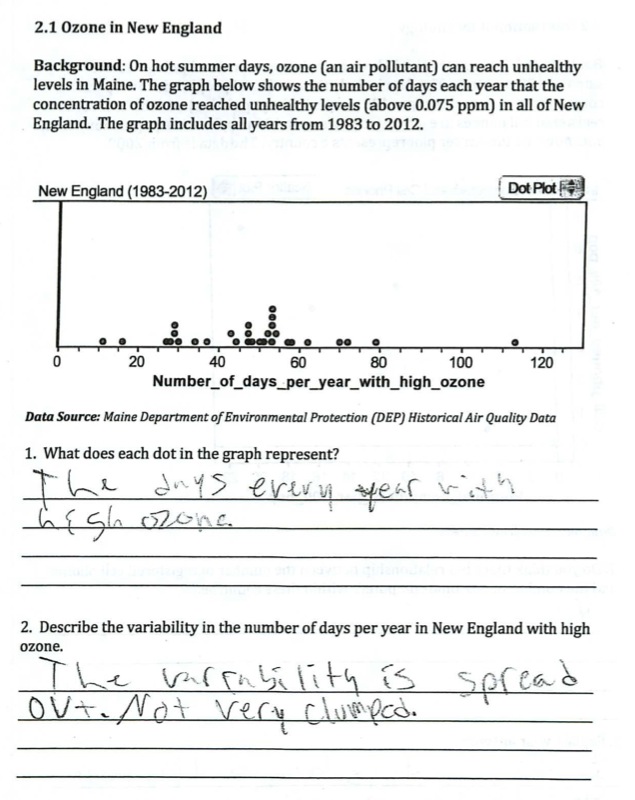 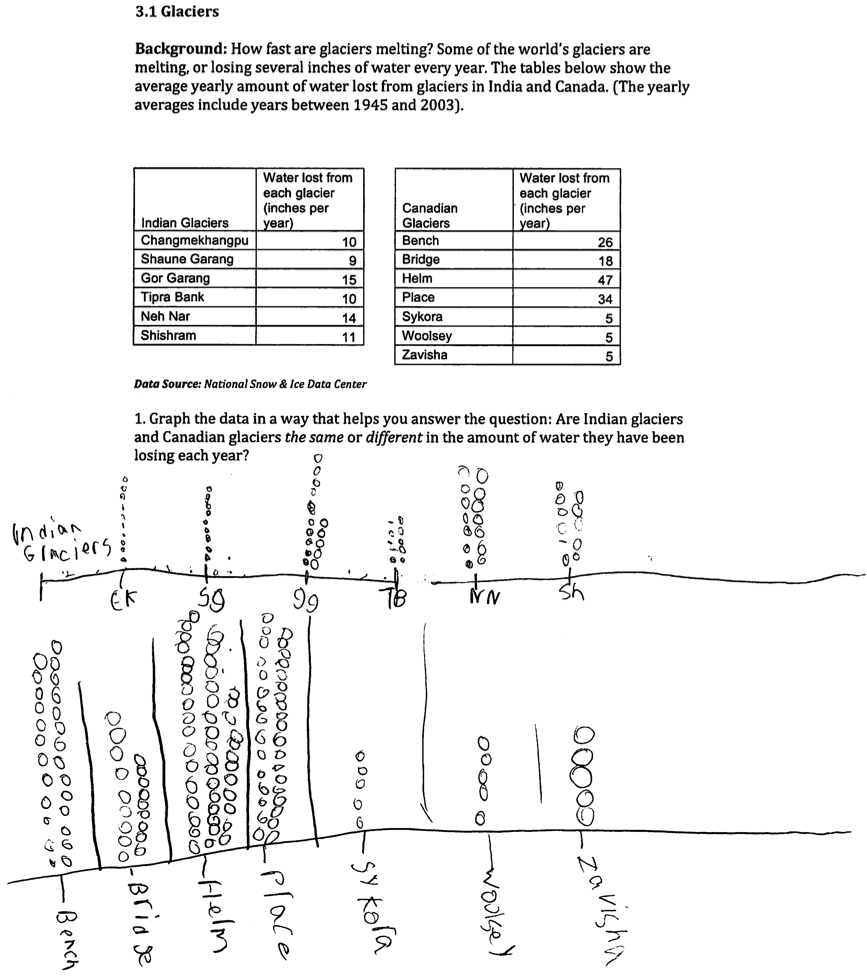 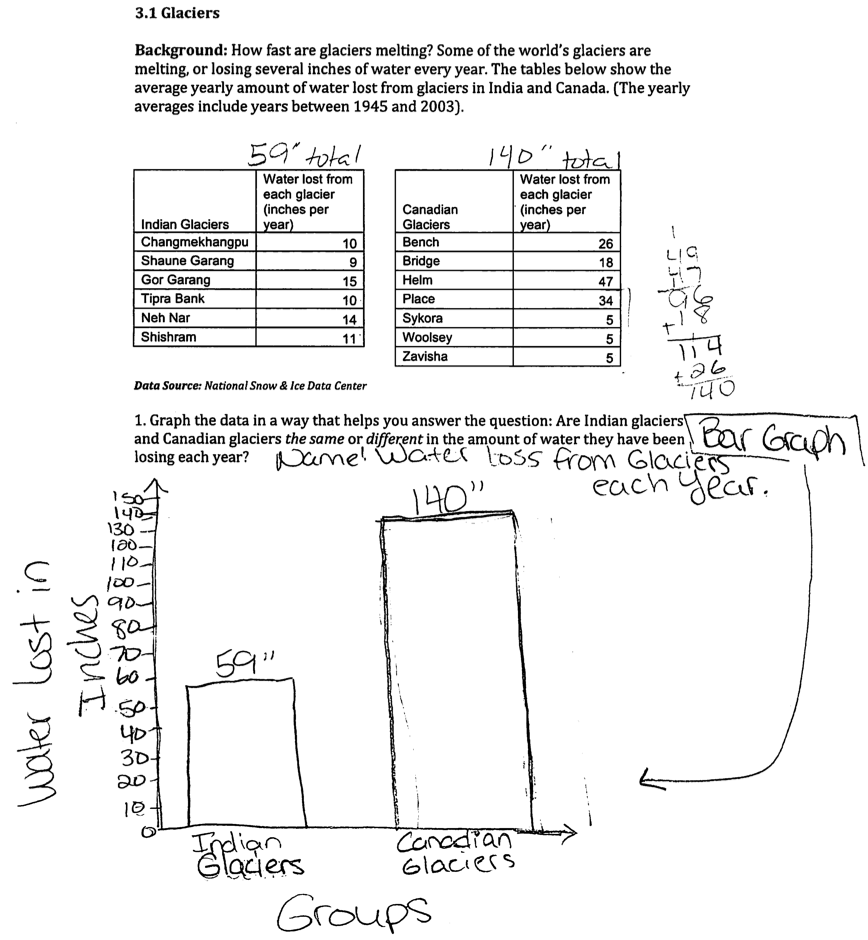 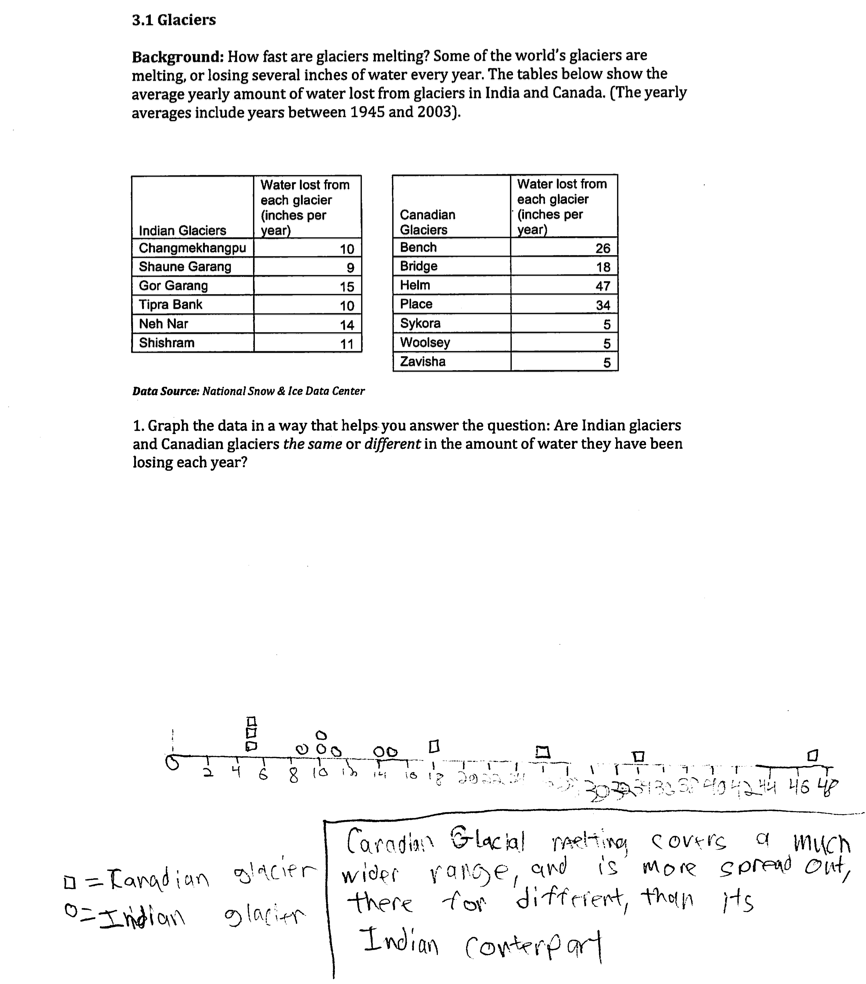 